 Advancement in Facial Recognition : Unlocking the future of Identification   Vishal Dalal¹ , Shikha Agarwal2 Aarti Chaudhary3, ¹ Student, Department of Information Technology2,3 Assistant  Professor, Department of Information Technology¹,²,³Ajay Kumar Garg Engineering College, Ghaziabad, Uttar Pradesh ¹vishal2113181@akgec.ac.in, 2shikhaagl03@gmail.com, 3chaudhary.aarti111@gmail.com,  AbstractFacial recognition technology has made enormous strides and is now widely used in security, identification, and marketing. This abstract offers a succinct summary of the development, uses, and ethical concerns of the technology. Facial recognition systems now operate more accurately and effectively because of the quick development of artificial intelligence and machine learning algorithms. These systems are employed in audience analysis for targeted advertising, security and surveillance, and identity verification. But there are ethical issues, such as privacy invasion, biases, and possible abuse for monitoring. To allay these worries and guarantee the proper and moral application of facial recognition technology, regulatory frameworks and norms are being created.I.  IntroductionComputer vision has a subfield called facial emotion detection that focuses on automatically recognising and analysing human emotions from facial expressions. In order to recognize and decipher the emotional states shown on human faces, algorithms and machine learning approaches are used.Since people naturally display their emotions through their faces, the face is a great source of data. By teaching computers to identify and decipher emotions from facial clues, facial emotion recognition seeks to mimic this human skill. It has uses in a number of industries, including psychology, marketing, healthcare, and human-computer interface.Face localization and identification inside images or video streams are done using face detection technology, a computer vision approach. It serves as an important foundational step in a variety of applications, including facial recognition, emotion analysis, biometrics, and video surveillance[1].Face detection algorithms use complex algorithms to examine visual data and locate areas that might contain human faces. These algorithms frequently use Viola-Jones, deep learning-based convolutional neural networks (CNNs), or cascade classifiers to accurately localise faces.The procedure include examining the image to recognise important facial features including the eyes, nose, and mouth as well as establishing the boundaries of the discovered face. The following tasks, such emotion analysis or facial recognition, utilize this information.Face detection technology has revolutionised a number of industries.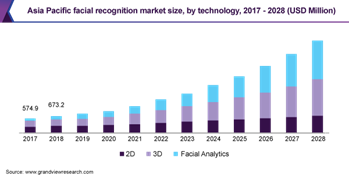 Basic steps for facial recognition: -Facial recognition works in three steps: detection, analysis, and recognition.DetectionFinding and recognising human faces in an image or video stream is known as detection in the face recognition process. Algorithms are used to analyse visual data and spot areas that could possibly contain faces. For proper face boundary determination, the procedure comprises detecting important facial features including the eyes, nose, and mouth. To reliably localise faces, detection algorithms use a variety of methods, including Viola-Jones, deep learning-based convolutional neural networks, or cascade classifiers. It is imperative to do face detection correctly because it paves the way for later tasks like facial recognition, emotion analysis, and biometric identification, which enable applications in security, surveillance, and human-computer interaction.Computer visionComputer vision is the branch of artificial intelligence that allows machines to comprehend and interpret visual data from pictures or movies. It entails creating methods and algorithms that enable machines to process, analyse, and glean valuable insights from visual data. Object recognition, image classification, face detection, and motion tracking are just a few of the many uses for computer vision. Computers may execute tasks like autonomous navigation, augmented reality, and image-based search by using computer vision, which allows them to observe and understand the visual world. Healthcare, robotics, surveillance, and autonomous cars are just a few of the industries where it is essential.AnalysisThe facial recognition software then examines the face's image. It maps facial geometrical structure and scans facial expressions. It identifies the features of the face that are crucial for separating a face from other items. The following is what facial recognition software normally searches for:1.The separation in between the eyes2.The distance between the forehead and  chin3.The separation between the nose and mouth4.Dimensions of the eye sockets5.Cheekbones' appearance6. Lips, ear, and chin contoursThe face recognition data is then transformed by the system into a faceprint, which is a series of numbers or points. Similar to a fingerprint, every individual has a distinct faceprint. A person's face can be digitally reconstructed using the same data that is utilised for facial recognition.[4]RecognitionThe process of identifying and differentiating specific individuals within a given image or video is known as recognition in a face detection system. To identify the person, the observed facial traits are compared to a database of recognised faces.[6][7] Face matching and classification accuracy is achieved via recognition algorithms using a variety of methods, including feature extraction, similarity analysis, and machine learning. The ultimate goal is to make it possible for the system to connect a recognised face with the matching person, enabling uses like access management, identification verification, and customized experiences. II. Existing TechnologyA.	Principal Component AnalysisData analysis and dimensionality reduction are accomplished using a statistical technique known as Principal Component Analysis (PCA). It transforms a dataset by identifying the key elements that make up the bulk of the data's variation. By displaying data in a lower-dimensional space, PCA makes it easier to efficiently visualise, compress, and extract features. [9] PCA is employed to decrease the dimensionality of face photographs and extract crucial facial features for facial recognition. This aids in the development of efficient face representation and recognition algorithms. [5]B.	Linear Discriminant AnalysisA method for recognising patterns and reducing dimensionality is linear discriminant analysis (LDA). It looks for a linear feature combination that maximises distance between classes while decreasing variability [10][11] within each class. Effective feature extraction and classification are made possible by LDA, which pinpoints discriminant axes that maximise class separability. By emphasising individual differences while minimising variability within each person's face, LDA can be used in facial recognition to extract discriminative features from face images, lowering dimensionality and improving classification accuracy.C.      Machine Language algorithmA low-level algorithm that works hand-in-hand with a machine's hardware is known as a "machine-level algorithm." It is made to carry out particular duties or regulate actions at a finer level, frequently requiring the direct manipulation of registers, memory, and input/output devices.[12][13][14] Usually, machine-level algorithms are implemented using machine code or low-level programming languages like assembly language. Device drivers, interrupt handlers, memory management algorithms, and low-level system routines are some examples of machine-level algorithms. These algorithms optimise hardware utilisation and promote effective communication between software and hardware components. 1.    Support Vector MachineAn approach for supervised machine learning called the Support Vector Machine (SVM) is utilised for classification and regression applications    .  [15] [16] To distinguish several classes with the greatest margin, it generates a hyperplane or collection of hyperplanes in a high-dimensional feature space. [17] [18] In order to effectively classify fresh, unobserved data, SVM seeks to maximise the margin between data points and the decision boundary. It is a flexible and potent approach in many fields, including image recognition, text classification, and bioinformatics, because it can handle linear and non-linear issues through the application of kernel functions. 2.    Neural NetworkA neural network is a fundamental building block of machine learning that draws inspiration from the composition and operation of the human brain. It is made up of interconnected nodes, sometimes known as "neurons," arranged in layers. Each neuron performs a mathematical operation on its input before sending the outcome to the following layer.[19] The training process, in which the weights and biases of the connections between neurons are iteratively changed, is how neural networks are made to learn from data. As a result, neural networks can make predictions or categorical determinations based on input data that resemble complex non-linear relationships. In order to achieve even more complicated representations and extract high-level characteristics, deep learning, a subset of neural networks, employs several hidden layers. Numerous fields, including computer science, have effectively used neural networks.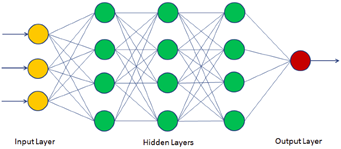 3.    AdaboostAdaptive boosting, sometimes known as "Adaboost," is a well-known machine learning algorithm that combines weak classifiers to produce a strong classifier. The classifiers are trained successively, with each classifier focusing on the incorrectly categorised examples from the prior one. [20] It gives instances that were incorrectly categorised a larger weight, allowing succeeding classifiers to pay closer attention to them. Adaboost significantly raises classification accuracy by merging the classifiers and changing the weights iteratively. [21]It has a reputation for handling complicated datasets and is popular in several fields, including face identification and text categorization..4.   Deep LearningDeep learning is an effective method for face identification.[22] It includes teaching artificial neural networks to recognise patterns and traits that identify among people using a huge amount of labelled face data. The neural networks use relevant facial traits, such as the appearance of the eyes, nose, and mouth, to automatically extract the appropriate representations, called face embeddings. To identify and confirm people, these embeddings are then checked with a database of recognised faces. Security systems, surveillance, and personal identity have all been transformed by deep learning in face recognition, which makes it possible to recognise faces accurately and quickly in a variety of real-worldsituations.III. Future Work and Real-Time Interaction. Real-time communication will improve facial recognition technology's capabilities and create new opportunities. [23]We can anticipate a number of developments in the real-time interaction of facial recognition systems as technology develops.Enhancing facial recognition systems' speed and precision is one area of focus. Face recognition systems will be able to identify people in real-time, even in big crowds or dynamic surroundings, with faster processing power and optimised algorithms. Applications in very important fields including law enforcement, access control, and event management are made possible by this.The integration of facial recognition with other technologies is a further consideration.[24] For instance, merging facial recognition with virtual reality (VR) or augmented reality (AR) might result in immersive experiences that are tailored to the user.Addressing privacy issues related to real-time facial recognition is crucial, though. To ensure ethical and responsible use of this technology, it will be essential to strike a balance between security and personal privacy.IV. Complications Of Facial Recognition While face recognition technology has many advantages, there are also a number of issues and problems that need to be resolved. The following are some of the major issues with facial recognition:1. Privacy issues: There are serious privacy risks with facial recognition technology. The technology raises worries about surveillance and the wrongful use of personal data because it has the capacity to gather and preserve sensitive biometric data without people's awareness or agreement.2.  Biases and errors: Facial recognition algorithms are not perfect and might be subject to biases and errors. They might have trouble detecting differences in lighting, angles, facial expressions, or demography, which could result in false positives or negatives. Misidentifications and subsequent prejudice against particular groups may emerge from this.3. Illumination:Face recognition depends heavily on illumination. The effectiveness and accuracy of facial recognition algorithms can be dramatically impacted by changes in lighting conditions. Different lighting circumstances, such as variations in brightness, shadows, or reflections, can distort facial features and have an impact on how people look. In face recognition systems, a variety of strategies are used to solve illumination issues. An strategy that is frequently used is to normalise the images by using methods like contrast stretching or histogram equalisation. These techniques try to enhance the visibility of facial characteristics and modify image intensities.Utilising features or representations that are invariant to light is another method. These traits are made to be resistant to changes in lighting, enabling the system to reliably identify faces in various settings.4. Expressions:Face recognition relies heavily on facial expression. It entails recording and deciphering the numerous facial muscle changes and movements that represent emotions or expressions. While facial expressions can offer helpful hints for interpreting human behaviour, they can also be difficult for facial recognition systems to process. Smiling, frowning, or having raised eyebrows can change how facial characteristics appear and affect how well they are recognised. Advanced face recognition systems take this into account by incorporating algorithms that can manage expression fluctuations or by using methods like facial landmark detection to capture important features of the face and take into account the changes brought on by various expressions, boosting recognition performance.5. Ageing:Ageing poses particular difficulties for facial recognition. As people get older, their facial characteristics alter as a result of things like wrinkles, sagging skin, and grey hair. Face recognition algorithms, which are often trained on data reflecting younger faces, might be greatly impacted by these variances.[25] Advanced face recognition systems use age-progression methods or age-invariant features to handle this. These techniques seek to identify and model the alterations brought on by ageing, enabling precise identification of various age groups. [26]Additionally, it is crucial to train strong face recognition models that can efficiently handle the impacts of ageing using datasets with a variety of age representations.6. Occlusion Occlusion is the term used to describe how certain items, masks, or hair can completely or partially obscure certain facial characteristics. Occlusions are a problem for face recognition systems because they obscure important facial features that are needed for identification. Advanced face recognition algorithms use methods to deal with occlusions, like feature-based strategies that concentrate on particular areas unaffected by occlusions or holistic approaches that reconstruct the entire face from incomplete data. In situations where facial characteristics are partially hidden, these strategies serve to increase recognition accuracy.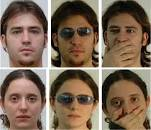 7. Low ResolutionFace recognition systems are significantly challenged by low quality photos. In these situations, it is challenging to effectively record and extract facial features due to the sparse pixel information. Advanced face recognition algorithms use strategies to deal with low-resolution photos, including super-resolution algorithms that improve image quality and feature extraction approaches that give priority to strong and distinctive facial features. Incorporating deep learning models that have been trained on a variety of low-resolution datasets can also assist face recognition systems be better able to manage and recognise faces in low-resolution circumstances.               8. Other systematic problemsDealing with variances in facial symmetry is another symmetrical issue in face recognition. Although faces are often symmetrical, there may be very tiny asymmetries due to things like facial expressions, traumas, or genetic differences. The accuracy of face recognition algorithms may be affected by these asymmetries. Advanced strategies attempt to normalise and align faces based on facial landmarks or make use of symmetry-invariant traits that are resilient to minor asymmetries in order to overcome this. Face recognition algorithms can produce more precise and trustworthy results by taking into account variations in facial symmetry.Conclusion face recognition technology holds the promise of revolutionising a number of industries, including security, access management, personalised experiences, and many more. The difficulties posed by privacy, errors, biases, openness, and ethical issues must, nevertheless, be addressed. To address particular problems, strategies like light normalisation, expression handling, age-invariant features, occlusion management, and symmetry-aware techniques are being developed. Facial recognition can improve security and convenience while upholding individual rights by striking a balance between innovation and privacy protection. For responsible and ethical use to be ensured, there must be clear restrictions, openness, and public involvement. Facial recognition can continue to develop as a useful tool in many applications, increasing process efficiency, security, and personalization with continued developments and careful study.ReferencesReferences 1) Georgescu,M. Iuliana,R.T. Ionescu, andM. Popescu, “ Original literacy with Deep and handwrought Features for Facial Expression Recognition ” IEEE, Access, 2019,pp. 64827- 64836. 2) MamatkulovichB.B. LIGHTWEIGHT RESIDUAL LAYERS Grounded CONVOLUTIONAL NEURAL NETWORKS FOR Business SIGN RECOGNITION// European International Journal of Multidisciplinary Research and Management Studies. – 2022. – Т. 2. –No. 05 3) MODELS AND styles FOR adding THE effectiveness OF INNOVATIVE exploration. – 2023. – Т. 2. –No. 19. – С. 284- 288. 4)K. Elissa, “ Title of paper if known, ” unpublished. 5)R. Nicole, “ Title of paper with only first word subsidized, ”J. Name Stand.Abbrev., in press. 6) BabakulovB. UNİVERSİTET TALABALARİ UCHUN CHUQURO'RGANİSHGA ASOSLANGAN YUZNİ ANİQLASHDAN FOYDALANGAN HOLDA AVTOMATİK DAVOMAT TİZİMİ// Zamonaviy dunyoda innovatsion tadqiqotlar Nazariya va amaliyot. – 2023. – Т. 2. –No. 3. – С. 74- 76. 7)// International Journal of Contemporary Scientific and Technical Research. – 2022. – С. 645- 650. 8) Kostka,G., Steinacker,L., Meckel,M. Between security and convenience Facial recognition technology in the eyes of citizens. Public Understand.Sci.( 2021) 9) girl,D. AI ethics perspectives and styles. Eastern Asia. The Oxford Handbook of AI Ethics.M.D. Dubber,F. Pasquale, andS. Das edited the textbook. London Oxford University Press, 2020. 10) European Commission Offer for a regulation of the European Parliament and Council( 2021) establishing standardised rules on artificial intelligence( Artifical Intelligence Act) and modifying colorful union legislative acts. 11) Smiling will help you get recognised, Moraes,T.G., Almeida,E.C., and de Pereira,J.R.L. pitfalls and safety preventives when using facial recognition in( semi-) public areas.( 2020) AI Ethics. 12) Hill,K. False allegations made by an algorithm. Technology, The New York Times. penetrated 17 Dec 2021 13) Zhang,M. Using facial recognition software, Google prints inaptly identifies two African Americans as hoods. (2015) 14)Y. Li andS. Cha, ‘‘ perpetration of robust face recognition system using live videotape feed grounded on CNN, ’’ in Proc. Comput. Vis. PatternRecognit., 2018.( Online). Available https//arxiv.org/abs/1811.07339.  15) Abeler,J., Altmann,S., Milsom,L., Nosenzo,D., Toussaert,S., and Zillessen,H.( 2020) Covid- 19 contact tracing app support in the US, as of April 13. 16) Composition 19.( 2021). Emotional trap The request for emotion recognition in China and its goods on mortal rights. 17) Braca, A( 2017). a study of bias in learning algorithms for facial recognition. Research for an MSc design. 18) A check of the recent infrastructures of deep convolutional neural networksArtif.Intell.Rev.( 2020) 19)L.I. Xiang- Feng,Z. Wei- Kang,D. Xin- Yuan,L. Kun, andZ. Dun- Wen, ‘‘ Vehicle discovery algorithm grounded on bettered AdaBoost and Haar, ’’ Meas. ControlTechnol.,Feb. 2019. 20)M. Qiu,J. Zhang,J. Yang, andL. Ye, ‘‘ Fusing two kinds of virtual samples for small sample face Page 1 of 2 recognition, ’’ Math. ProblemsEng.,vol. 2015,pp. 1 – 10,Mar. 2015. 21)P. Howland,J. Wang, andH. Park, ‘‘ working the small sample size problem in face recognition using generalized discriminant analysis, ’’ PatternRecognit.,vol. 39,no. 2,pp. 277 – 287,Feb. 2006. 22)Y. He, ‘‘ An effective system to break small sample size problem of LDA using householder QR factorization for face recognition, ’’ in Proc. Int. Conf. Comput. Inf.Sci.,Oct. 2011,pp. 79 – 82. 23)S.-J. Wang,H.-L. Chen,X.-J. Peng, andC.-G. Zhou, ‘‘ Exponential position conserving protrusions for small sample size problem, ’’ Neurocomputing,vol. 74,no. 17,pp. 3654 – 3662,Oct. 2011. 24)M.-H. Wan andZ.-H. Lai, ‘‘ Generalized discriminant original standard conserving protrusions( GDLMPP) for face recognition, ’’ Neural Process.Lett.,vol. 49,no. 3,pp. 951 – 963,Jun. 2019. 25)A.S. Pandya andR.R. Szabo, Neural Networks for Face Recognition. Boca Raton, FL, USA CRC Press, 1999. 26)W. Wang,Y. Jie,J. Xiao,L. Sheng, andD. Zhou, ‘‘ Face  recognition grounded on deep literacy, ’’ in Proc. Int. Conf. Hum.CenteredComput., 2014,pp. 812 – 820. 27) The Political proposition of Recognition byS. Thompson. A Serious preface. Cambridge Polity  Press( 2006) 28)A. Krizhevsky,I. Sutskever, andG.E. Hinton, ‘‘ Imagenet bracket with deep convolutional neural networks, ’’ in Proc.Adv. Neural Inf. Process.Syst., 2012,pp. 1097 – 1105. 29)V. Sze,Y.-H. Chen,T.-J. Yang, andJ.S. Emer, ‘‘ Effective processing of deep neural networks A tutorial and check, ’’ Proc. IEEE,vol. 105,no. 12,pp. 2295 – 2329,Dec. 2017. 30)Y. Lecun,L. Bottou,Y. Bengio, andP. Haffner, ‘‘ grade- grounded literacy applied to document recognition, ’’ Proc. IEEE,vol. 86,no. 11,pp. 2278 – 2324,Nov. 1998.